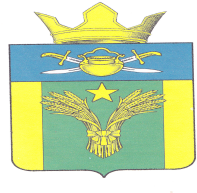 СОВЕТ НАРОДНЫХ ДЕПУТАТОВ
 МАЙОРОВСКОГО СЕЛЬСКОГО ПОСЕЛЕНИЯКОТЕЛЬНИКОВСКОГО МУНИЦИПАЛЬНОГО РАЙОНАВОЛГОГРАДСКОЙ ОБЛАСТИТРЕТЬЕГО СОЗЫВАРЕШЕНИЕ № 22/25   от 20 ноября 2018 г.                                                         х.Майоровский        О внесении изменений и дополнений  в Решение Совета народных депутатов Майоровского  сельского поселения от 14.11.2016г. № 15/26   «Об установлении земельного налога на территории Майоровского сельского поселения Котельниковского муниципального района Волгоградской области»В соответствии с Федеральными законами от 30.09.2017 № 286-ФЗ «О внесении изменений в часть вторую Налогового кодекса Российской Федерации и отдельные законодательные акты Российской Федерации», от 27.11.2017 года № 353-ФЗ «О внесении изменений в часть вторую Налогового кодекса Российской Федерации» от 28.12.2017 № 436-ФЗ «О внесении изменений в части первую  и вторую Налогового кодекса Российской Федерации и отдельные законодательные акты Российской Федерации»  Совет народных депутатов Майоровского сельского поселения Котельниковского муниципального района Волгоградской областиРЕШИЛ : 1. Внести в решение Совета народных депутатов Майоровского сельского поселения от 14.11.2016г. № 15/26   «Об установлении земельного налога на территории Майоровского сельского поселения Котельниковского муниципального района Волгоградской области»  следующие изменения и дополнения:1.1. В п.п. 1 пункта 4 слова « в статье 395» заменить словами « в пункте 1 статьи 395»;1.2. В пункте 5:а) абзац 2 изложить в следующей редакции:«Налогоплательщики - физические лица, имеющие право на налоговые льготы,  в том числе в виде налогового вычета, установленные Налоговым кодексом Российской Федерации и настоящим решением, представляют  в налоговый орган по своему выбору заявление о предоставлении  налоговой льготы, а также вправе представить  документы, подтверждающие право налогоплательщика на налоговую льготу.»;б) дополнить новым абзацем 3  следующего содержания:«Заявление о предоставлении налоговой льготы направляется по форме заявления, в порядке и формате, которые определяются федеральным органом исполнительной власти, уполномоченным по контролю и надзору в области налогов и сборов»; в) абзац третий считать абзацем четвертым.1.3. Пункт 6 признать утратившим силу;1.4. Пункты 7,8 считать соответственно пунктами 6,7.  2. Настоящее решение вступает в силу со дня его официального опубликования (обнародования) и распространяет свое действие на правоотношения, возникшие с 1 января 2018 года.  Глава Майоровского сельского поселения:                                 А.В.Попов